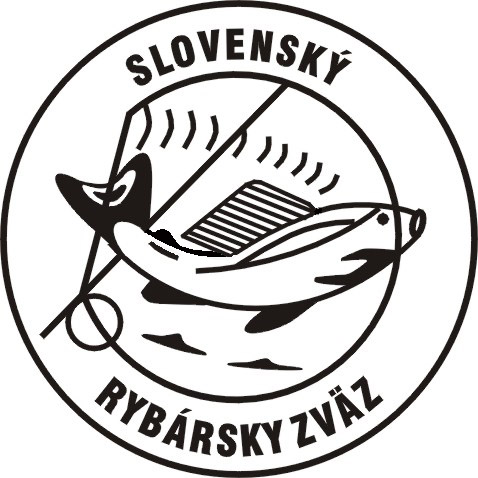 SLOVENSKÝ RYBÁRSKY ZVÄZ MIESTNA ORGANIZÁCIABANSKÁ ŠTIAVNICASPRAVODAJCA 2016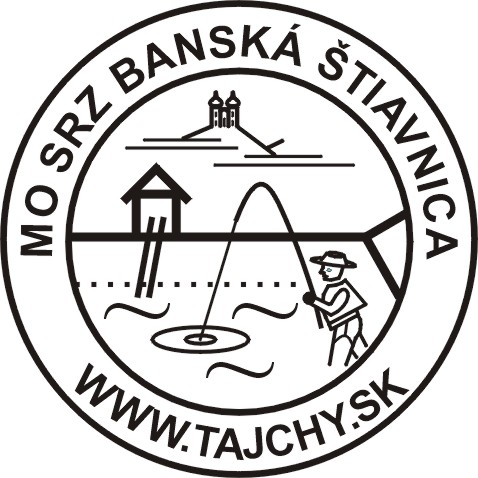 APRINT, s.r.o., Šoltésovej 19, Žiar nad Hronom, 965 01, tel.: 045/6723209Vážení športoví rybári!	Dovoľujem si prihovoriť sa Vám na začiatku roku 2016 a informovať Vás o čiastočných výsledkoch, ktoré sme dosiahli aj za vašej účinnej pomoci v uplynulom roku 2015.	Bol to opäť rok, hlavne finančne úspešný, čo sa pozitívne prejavilo aj na plnení našej hlavnej úlohy - zarybňovaní revírov organizácie. Do našich vôd bola dodaná násada kapra rybničného v celkovej hmotnosti  (v r. 2014 to bolo ), čo je za ostatné roky najväčšie množstvo. Verím, že sa to prejaví aj na úspešnosti Vašich úlovkov v tomto roku.	Potešiteľná je aj skutočnosť, že došlo k podstatnému zlepšeniu plnenia  si povinností členmi našej základnej organizácie:pri odovzdávaní záznamov o úlovkoch do 15. januára, keď si túto povinnosť nesplnilo približne 6 % členov,v dodržiavaní povinností pri výkone rybárskeho práva na jednotlivých revíroch, kde až na malé priestupky riešené na  mieste rybárskou strážou nemusela ani raz zasadať disciplinárna komisia  našej organizácie,potešujúcou skutočnosťou je aj rastúci záujem členov o odpracovanie brigád a tiež počet odpracovaných brigádnických hodín.	V roku 2016 chceme svoju činnosť zamerať hlavne na tieto oblasti:plnenie uznesení prijatých na výročnej členskej schôdzi, najmä v oblasti ekonomickej, športovej a pri zarybňovaní revírov,brigádnickú činnosť pri údržbe revírov (čistení, úprave prístupu k lovným miestam a podobne), zabezpečovaní plánovaných akcií a na rybárskom dome,zabezpečenie výlovu revíru v prípade, že bude realizovaná jeho oprava.	Verím, že sa všetci budeme pri výkone rybárskeho práva správať voči sebe dôstojne a budeme rešpektovať platné právne normy a plniť si povinnosti aj voči členom rybárskej stráže. Chcem vysloviť presvedčenie, že s Vašim pochopením a spoločným úsilím úspešne zvládneme všetky úlohy a predsavzatia. Nech je za to Vašou odmenou čo najviac prijemne prežitých chvíľ na rybárskych revíroch a spokojnosť s dosiahnutými výsledkami.Petrov zdar!                                   Ing. Vladimír Mecho, predseda MO SRZ                     Vážení priatelia, rybáriRybársky Spravodajca na rok 2016 Vás informuje o činnosti MO SRZ v Banskej Štiavnici v predchádzajúcom roku  a o prípadných zmenách výkonu rybárskeho práva.Každý člen MO SRZ by mal považovať za povinnosť poznať obsah tohto spravodajcu, nakoľko tento obsahuje základné informácie o pripravovaných akciách MO, plánovanej brigádnickej činnosti, o ochrane rýb, o zarybňovaní revírov a úlovkoch za predchádzajúcu sezónu, ďalej miestny rybolovný poriadok, ceny hosťovských povolení a ich predajné miesta, propozície pre rybárske preteky dospelých a detí a ďalšie informácie.V záujme každého člena by takisto malo byť pripomenutie si svojich práv a povinností prečítaním Zákona o rybárstve č.139/2002 Z. z. a Vykonávacej vyhl. MŽP SR č.185/2006 Z. z.  V tomto roku došlo k zmene v „Povolení na rybolov“ a je potrebné dbať na postup uvedený na strane č. 2 tohto povolenia.Poštová schránka MO SRZ umiestnená na adrese MO SRZ na Dolnej 18 (adresa sídla) v prízemí budovy, na ľavej strane chodby sa osvedčila a za jej využívanie Vám výbor MO SRZ ďakuje.Výbor MO SRZ Vám praje do novej sezóny príjemné chvíle prežité pri revíroch našej organizácie a  bohaté úlovky.						Výbor MO SRZ2            –––––––––––––––––            Rybársky Spravodajca MO SRZ Banská ŠtiavnicaPlán činnosti výboru MO SRZ na rok 2016Výbor zasadá 12 krát za rok, spravidla každý prvý pondelok v mesiaci. V tomto roku zabezpečuje zasadania Pohronskej únie naša MO SRZ. Poverení členovia výboru sa zúčastnia na zasadnutiach Pohronskej únie v súlade s plánom činnosti, ako aj ďalších zasadnutí organizovaných Radou SRZ, vodoprávnymi orgánmi a podobne.Plánované sú nasledovné akcie:19.3.	     -	Výročná členská schôdza MO SRZ, kino Akademik, začiatok o 8:00 hod.,7.5.	       -	preteky funkcionárov, členov rybárskej stráže a zástupcov Pohronskej 			únie na jazere Počúvadlo, začiatok o 8:00 hod.,14.5.	     - 	hlavné preteky MO SRZ na jazere Počúvadlo, 	     -	detské preteky Pohronskej únie ......15.5.	     - 	preteky mladých  rybárov, Malé Kolpašské jazero,22.-25.9. - 	Pohár Penziónu Cosmopolitan III, jazero Vindšachta – „Chyť a pusť“,3.-4.9.     -	Dni sv. Huberta vo Svätom Antone, 26. ročník celoslovenských      	poľovníckych slávností.V tomto roku naša MO SRZ zabezpečuje zasadnutia organizácií SRZ v rámci Pohronskej únie.Školenie nových členov MO SRZ: (informácie poskytne p. Ivan Chladný)27.2.2016 -	prvé školenie nových členov 1. časť, (zákon a vyhláška)05.3.2016 -	prvé školenie 2. časť a skúška – testy,23.4.2016 - 	druhé školenie nových členov 1. časť, (zákon a vyhláška)30.4.2016 -	druhé školenie 2. časť a skúška – testy.		Za vykonanie skúšok mimo uvedených termínov sa účtuje poplatok 10,00 €.Zoznam funkcionárov MO SRZ Banská Štiavnica (od 8.3.2014)	Ing. Vladimír Mecho  	- predseda ..................	0907 183 503	Pavel Bálint 			- tajomník ...................	0907 814 551	Mgr. Ján Mravík 		- podpredseda ...........	0907 271 771	Ing. Julián Legény		- pokladník .................	0917 655 847	Peter Sep 			- hlavný hospodár ......	0905 358 571	Vladimír Drexler		- pomocný hospodár ...	0905 738 304	Radoslav Mráz		- pomocný hospodár ...	0908 924 233	Ivan Chladný			- veliteľ rybárskej stráže  	0915 802 961	Ladislav Kóšik		- člen výboru ................	0908 911 053Kontrolná komisia Alena Bálintová – predseda, Ing. Dušan Slávik a Ing. Vladimír Kotila - členoviaBrigádnická činnosť pre rok 2016 Dôležité:Dospelí členovia MO SRZ majú pre rok 2016 povinnosť odpracovať brigádu v rozsahu 10 pracovných hodín, čiastočne invalidní členovia a mládež od 15 do 18 rokov  majú povinnosť odpracovať brigádu v rozsahu 5 pracovných hodín. Pri nesplnení tejto  povinnosti im bude v roku 2016 účtovaná náhrada vo výške 50.- € resp. 25.- €.Povinnosť zúčastniť sa brigádnickej činnosti neplatí pre ženy, starobných dôchodcov a plných invalidov.Výlov tajchu :V roku 2016 nie je plánovaný výlov žiadneho z našich  rybárskych revírov. O prípadnej zmene bude výbor informovať členov na webovej stránke www.tajchy.sk, na výveske MO SRZ (križovatka), ako aj v predajni Rybárskych potrieb DIANA. Rybársky Spravodajca MO SRZ Banská Štiavnica             –––––––––––––––––            3Rybársky dom:	Prvé brigády sa uskutočnia podľa vonkajších podmienok a budú zamerané hlavne na tieto činnosti:úprava okolia t.j. vyčistenie pozemkov, odstránenie náletových drevín na  pozemkoch MO, kosenie trávy a jej upratanie v júni a septembri ak túto činnosť nezabezpečíme iným spôsobom (podľa možností vlastné náradie),vonkajšie práce, hlavne dokončenie fasád (omietky), položenie vonkajších drevených obkladov a založenie žľabov, vyčistenie vodojemu v jarných mesiacoch, prívod vody do objektu (podľa možností vlastné náradie),vnútorné práce, hlavne dokončenie elektroinštalácie v prízemí, dokončenie obkladov priečok, brúsenie a náter podláh, osadenie zárubní a dverí v dokončených miestnostiach.Uvedené práce budú organizované v termínoch podľa možností odborníkov. Na práce , kde nie je potrebný odborný pracovník je možné hlásiť sa u p. Mravíka v prípade, že brigády sa zúčastnia aspoň 2-3 členovia, a to aj v pracovných dňoch.Ostatné brigádyBrigády zamerané na čistenie a úpravu brehov našich jazier a potokov a budovanie kaskád na potokoch budú organizované priebežne. V prípade záujmu najmenej troch členov o brigádu je možné sa telefonicky informovať u hl. hospodára, p. Sepa alebo p. Drexlera a dohodnúť si termín.V priebehu sezóny sa plánuje jarné čistenie brehov jazera Vindšachta a práce spojené s organizovaním plánovaných akcií. Ide o vymedzovanie, čistenie, prípadne kosenie sektorov, bodovanie v sektoroch a nočné stráženie a podobne. Informovať a prihlásiť sa na brigádu je možné u p. Sepa, v prídade Dní sv. Huberta aj u p. Bálinta.Informácie o zarybňovaní a potrebe pomoci členov MO formou brigády budú podávané hlavným hospodárom a podľa možností budú zverejnené i na webovej stránke a vo výveske.Zľavy z cien povolení a uznávanie brigádRybár, ktorý prispeje k popularizácii a reklame našich revírov opublikovaním celostranového príspevku v niektorom rybárskom časopise získa nárok na zľavu až do 100% z ceny miestnej kaprovej povolenky - o tom podá informáciu výboru MO SRZ. Tento druh zľavy posudzuje výbor MO. Ďalšie činnosti, napr. sponzorské dary, príspevky na zarybnenie, vyzbieranie –poukázanie 2 % z dane z príjmov právnických alebo fyzických osôb a podobne:4            –––––––––––––––––            Rybársky Spravodajca MO SRZ Banská Štiavnica	Miestny rybolovný poriadok na roky 2015 - 2017Popis hraníc a zoznam rybárskych revírov MO SRZ:Vody lososové-pstruhové:č.r. 3-1400-4-1 Jazero Bakomy, lososový – pstruhový, lovný.	    Vodná plocha jazera pri obci Štiavnické Bane.č.r. 3-1490-4-1 Potok Jasenica, lososový – pstruhový, lovný.	   Potok Jasenica od ústia do Hrona pri obci Hronská Breznica po   pramene.č.r. 3-1540-4-1 Klastavský potok, lososový – pstruhový, lovný.	   Klastavský potok od ústia pravostranného bezmenného potoka pri 	   obci 	Ladzany po pramene.č.r. 3-3980-4-1 Štiavnica č. 3, lososový – pstruhový, lovný.	   Čiastkové povodie Štiavnica od cestného mosta v obci Hontianske 	   Nemce po 	pramene.Vody kaprové – lovné:č.r. 3-1380-1-1 Jazerá pri Banskej Štiavnici, kaprový lovný. Vodné nádrže 			    Červená studňa, Paradajská a Bančianska v okolí  B. Štiavnice. č.r. 3-1390-1-1 Jazerá Richňavské, kaprový lovný – od 09/2014 v rekonštrukcii.	   Dve vodné plochy pri obci Štiavnické Bane.č.r. 3-1410-1-1 Jazero Belianske,  kaprový lovný.	   Vodná plocha pri meste Banská Štiavnica.č.r. 3-1420-1-1 Jazero Evička, kaprový lovný.	    Vodná plocha pri obci Štiavnické Bane.č.r. 3-1430-1-1 Jazero Halčianske, kaprový lovný.	    Vodná plocha v obci Banská Belá.č.r. 3-1440-1-1 Jazero Klinger, kaprový lovný.	    Vodná plocha pri meste Banská Štiavnica.č.r. 3-1450-1-1 Jazero Počúvadlianske, kaprový lovný.	   Vodná plocha pri obci Počúvadlo.č.r. 3-1630-1-1 Komorovské rybníky, kaprový lovný.		   Vodná plocha dvoch rybníkov v meste Banská Štiavnica.č.r. 3-4820-1-1 Veľké Kolpašské jazero – kaprový lovný.		    Vodná plocha pri obci Banský Studenec.č.r. 3-4900-1-1 VN Banská Belá, kaprový lovný.	   Vodná plocha v obci Banská Belá, smer Kysihýbel (VN Jasenica).Vody kaprové – chovné a revír „Bez privlastnenia si úlovku“:č.r. 3-4821-1-2 Malé Kolpašské jazero – kaprový chovný.č.r. 3-1460-1-4 VN – jazero Vindšachtské, kaprový lovný, s režimom „Bez privlastnenia si úlovku“ – vodná plocha v obci Štiavnické Bane. Lov rýb s použitím dvoj - a trojháčikov možný len bez protihrotov! To platí pre všetky spôsoby lovu a druhy použitých nástrah! Povinná je aj podložka pod ryby a podberák primeranej veľkosti predpokladaných úlovkov!Upozornenie:Ak v tomto rybolovnom poriadku a jeho dodatku nie sú osobitne upravené lovné miery na jednotlivých rybárskych revíroch, platia lovné miery podľa § 13 vykonávacej Vyhlášky č.185/2006 Z. z. zo 17.marca 2006, ktorá je účinná od 15.apríla 2006.                                                          Rybársky Spravodajca MO SRZ Banská Štiavnica              –––––––––––––––––           5Všeobecné zásady pre držiteľov povolení, vydaných MO SRZ:Držitelia miestneho povolenia môžu loviť ryby v revíroch, ktoré sú uvedené v tomto rybolovnom poriadku a jeho dodatku pri dodržaní zásad platných pre daný revír. Pri výkone rybárskeho práva musí mať loviaci pri sebe členský preukaz, platný rybársky lístok a platné povolenie na rybolov.Základnú výbavu loviaceho tvorí mierka potrebná na zistenie dĺžky ryby, uvoľňovač háčikov a podberák. Na revíry Vindšachta aj podložka pod ryby.Ak loviaci rybu na lovnom mieste zabije, vyčistí a zbaví vnútorností, jej zvyšky nesmie vhodiť do vody ani ponechať na mieste lovu. Usmrtené ryby sa uchovávajú tak, aby bola možná kontrola ich lovnej miery (s hlavou a chvostom).Loviaci nesmie znečisťovať okolie miesta lovu, vodnej plochy a pobrežných pozemkov, odpad ktorý loviaci vyprodukuje, alebo nájde na mieste lovu je povinný po ukončení lovu odniesť so sebou!Privlastnené ryby v živom stave sa prechovávajú v dostatočne priestranných sieťkach, alebo podobných vhodných zariadeniach.Lov rýb na plávanú, alebo položenú môže loviaci vykonávať len vtedy, ak počas lovu môže s rybárskym prútom okamžite manipulovať. Lov na prívlač je možný len jednou udicou, pričom ďalšia nesmie byť nastražená!Ochrana rýb	V pstruhových vodách sa zakazuje lov všetkých rýb od 1. októbra do 15. apríla.	V kaprových vodách sa zakazuje lov všetkých druhov rýb od 15.3. do 31.5. To neplatí v čase od 1.5. do 15.5., ak užívateľ uskutočňuje rybárske preteky. Čas ochrany rýb sa počíta vrátane prvého a posledného dňa. Čas individuálnej ochrany rýb podrobne vymedzuje Vykonávacia vyhláška č.185/2006 Z. z. zo 17.3. 2006.Výnimka na skorší lov kapra  (od 15.5.) pre roky 2015 – 2017 je schválená pre nasledujúce revíry: Jazero Vindšachta.Lov rýb	Lov rýb v jazere Vindšachta je možný pri použití dvoj - a trojháčikov len s použitím háčikov bez protihrotu! To platí pre všetky spôsoby lovu a druhy použitých nástrah. Lovaci od 6  do 15 rokov môže loviť ryby výlučne v sprievode plnoletej osoby, ktorá je držiteľom povolenia a to s jedným prútom. Loviaci si nemôže privlastniť ulovené ryby.Loviť a privlastňovať si ryby v ostatných rybárskych revíroch môžu len osoby, ktoré sú držiteľmi platného rybárskeho lístka a platného povolenia na rybolov. Rybársky lístok vydávajú Mestské, alebo Obecné úrady. Povolenie na rybolov vydáva užívateľ rybárskeho revíru. Deťom mladším ako 15 rokov sa rybársky lístok môže vydať iba so súhlasom zákonného zástupcu.Lovenie rýb a ich privlastňovanie sa môže vykonávať len v súlade so Zákonom o rybárstve č.139/2002 Z. z. a Vykonávacou vyhláškou č. 185/2006 Z. z.Na jedno povolenie na rybolov je možné privlastniť si len 50 ks hospodársky cenných rýb (kapor rybničný, šťuka severná, zubáč veľkoústy, sumec veľký, lieň sliznatý). Miestne povolenie na lipňové alebo pstruhové  vody oprávňuje držiteľa tohto povolenia privlastniť si v jednom kalendárnom roku, spolu maximálne 50 ks pstruha potočného alebo lipňa tymiánového.Privlastnením si 50-teho kusa niektorej z uvedených druhov rýb platnosť povolenia končí. Ryby ulovené v čase ich individuálnej ochrany alebo ryby, ktoré nedosahujú najmenšiu lovnú mieru, loviaci s náležitou opatrnosťou čo najskôr pustí späť do vody. Ak nemožno takejto rybe uvoľniť háčik bez poranenia, loviaci prestrihne nadväzec a rybu pustí aj s háčikom.6            –––––––––––––––––            Rybársky Spravodajca MO SRZ Banská ŠtiavnicaRyby ulovené v čase ich individuálnej ochrany alebo ryby, ktoré nedosahujú najmenšiu lovnú mieru, loviaci s náležitou opatrnosťou čo najskôr pustí späť do vody. Ak nemožno takejto rybe uvoľniť háčik bez poranenia, loviaci prestrihne nadväzec a rybu pustí aj s háčikom.Množstvo úlovkov a ich evidenciaLoviaci pred začatím lovu rýb zapisuje do záznamu bez možnosti vymazania, každý deň lovu s uvedením dátumu a čísla revíru. Ak loviaci opustí revír a opätovne sa na tento revír vráti v ten istý deň (tzn., že preruší lov), musí predchádzajúci lov ukončiť zápisom ulovených rýb alebo vyčiarknutím príslušných koloniek a uvedie v novom riadku ten istý dátum a číslo revíru. Loviaci zapisuje ulovené a zároveň privlastnené ryby do záznamu, v ktorom uvedie druh ryby, jej dĺžku a približnú hmotnosť. Ulovené hospodársky cenné ryby (kapor rybničný, zubáč veľkoústy, šťuka severná, sumec veľký, lieň sliznatý, lipeň tymiánový, podustva severná, mrena severná, pstruh potočný, dúhový, jazerný a sivoň potočný) zapisuje loviaci do záznamu okamžite po ich privlastnení. Ostatné druhy rýb loviaci zapisuje po skončení alebo prerušení lovu, pred odchodom od vody!Loviaci si môže privlastniť v jednom dni:2 ks kapra rybničného, zubáča veľkoústeho, šťuky severnej, sumca veľkého alebo lieňa sliznatého, prípadne kombináciu dvoch ks týchto druhov, 4 ks lososovitých druhov rýb, prípadne kombináciu týchto druhov aleboTaký počet všetkých druhov rýb, ktorých celková hmotnosť nepresiahne . Ak privlastnením si poslednej ulovenej ryby hmotnosť celého úlovku presiahne , loviaci si môže privlastniť túto poslednú rybu bez ohľadu na jej hmotnosť.Držiteľ povolenia na rybolov odovzdá prehľad o úlovkoch s vyplneným záznamom o úlovkoch do 15. januára nasledujúceho roka, po skončení jeho platnosti užívateľovi rybárskeho revíru – MO, ktorá ho vydala. Záznam odovzdá aj vtedy, ak nemal zapísané žiadne úlovky, alebo ryby vôbec nelovil.Za neodovzdanie „Prehľadu o úlovkoch“ v stanovenom termíne, t.j. do 15. januára nasledujúceho roka, nebude v nasledujúcom roku členovi vydané povolenie na rybolov.Za nevyplnenie sumáru v Prehľade o úlovkoch alebo za závažné nedostatky pri vyplňovaní bude členovi MO SRZ udelená peňažná pokuta vo výške 10,- €. Túto pokutu nie je člen povinný zaplatiť. V takom prípade bude voči členovi uplatnený postup podľa §14 odst.16 Vyhlášky č. 185 /2006 MŽP SR zo 17.3. 2006 – členovi nebude vydané povolenie na rybolov v nasledujúcom roku.Rybári v roku 2015 s najväčšou privlastnenou hmotnosťou a s hodnotou rýb v  „€“Kompletné tabuľky budú zverejnené aj na stránke MO SRZ - www.tajchy.skRybársky Spravodajca MO SRZ Banská Štiavnica              –––––––––––––––––           7Zarybňovanie  v roku  2016 (jar + jeseň):Kapitálne úlovky rýb v roku 20158            –––––––––––––––––            Rybársky Spravodajca MO SRZ Banská ŠtiavnicaPovolenie na rybolov pre deti  od 3 do 6 rokovDeťom od 3 do 6 rokov je možné vydať povolenie na rybolov, ktoré oprávňuje dieťa na lov rýb výlučne v sprievode plnoletej osoby, ktorá je držiteľom povolenia, a to s jedným rybárskym prútom bez navijaku. Podmienkou pre vydanie povolenia pre deti do 6 rokov je členstvo príbuzného dieťaťa v ZO SRZ. Povolenie je vydávané bezplatne. Na toto bezplatné povolenie pre rok 2016 majú nárok len deti, ktoré nedosiahnu do konca kalendárneho roka vek 6 rokov.Dieťa musí byť držiteľom rybárskeho lístka, ktoré je pre deti do 15 rokov vydávané bezplatne na Mestských alebo obecných úradoch. Záznam za loviaceho od 3 do 6 rokov vedie sprevádzajúca plnoletá osoba, ktorá je držiteľom povolenia, alebo osobitného povolenia. Pripomíname, že aj pre toto povolenie platí maximálny počet privlastnených druhov hospodársky cenenej ryby: kapor, šťuka, zubáč, sumec, lieň – t. j. 50 ks.Privlastniť si môže v jednom dni taký počet všetkých druhov rýb, ktorých celková hmotnosť nepresiahne ; ak privlastnením si poslednej ulovenej ryby hmotnosť jeho úlovku presiahne , môže si privlastniť túto poslednú ulovenú rybu. Ak si ako prvú privlastní rybu ktoréhokoľvek druhu, ktorej hmotnosť je väčšia ako , obmedzuje sa jeho denný úlovok na tento jeden kus ryby.Sprevádzajúca osoba zodpovedá počas lovu za dodržiavanie ustanovení Zákona o rybárstve č. 139/2002 Z. z., Vykonávacej vyhlášky č. 185/2006 Z. z a miestnymi úpravami uvedenými v rybárskom poriadku, ktorý vydáva príslušná ZO SRZ. 	Upozorňujeme, že dieťa nemôže loviť bez platného povolenia na rybolov, ani bez platného ročného rybárskeho lístka. To znamená, že aj keď je vydanie povolenia na rybolov a ročného rybárskeho lístka oslobodené od poplatku, dieťa tieto doklady pri love musí mať zo sebou, pričom sprevádzajúca osoba musí mať pri sebe predpísané doklady.Denný čas lovu rýb:Na pstruhových vodách:apríl a september			od 06:00 – do 19:00 hod.máj a august				od 05:00 – do 21:00 hod.jún a júl				od 04:00 – do 22:00 hod.	Na kaprových vodách:január a február			od 07:00 – do 17:00 hod.marec a apríl			od 05:00 – do 21:00 hod.máj, jún, a október			od 04:00 – do 24:00 hod.júl, august a september		od 00:00 – do 24:00 hod.november a december		od 07:00 – do 20:00 hod.Rybársky Spravodajca MO SRZ Banská Štiavnica               –––––––––––––––––          9Ceny hosťovacích  povolení na rybolov v roku 2016:MO SRZ  vydáva členom iných ZO SRZ nasledovné miestne hosťovské povolenia:Denné na kaprové vody a na pstruhové vody.Týždenné na kaprové vody.Ročné na kaprové vody a na pstruhové vody.       Ceny hosťovských povolení vydávaných členom iných ZO SRZ :denné na kaprové vody– 1 revír:dospelí členovia, mládež do 18 rokov			10,00 €deti do 15 rokov						  2,00 €denné na pstruhové vody – 1 revír:dospelí členovia a mládež 15 – 18 rokov	           10,00 €týždenné na kaprové vody:  		dospelí členovia a mládež do 18 rokov			40,00 €		deti  do 15 rokov						  5,00 €ročné miestne na kaprové vody :			46,00 €ročné na pstruhové vody :				30,00 €ročné na pstruhové vody – pre držiteľov kaprových 	povolení MO SRZ B. Štiavnica:				30,00 €K ročným povolenkám sa účtuje: 				- manipulačný poplatok		10,00 €				- fond zarybňovania – kapor	34,00 €				- fond zarybňovania – pstruh	20,00 €Podmienkou vydania hosťovských povolení členom SRZ je predloženie členského preukazu, platného štátneho Rybárskeho lístka a  Povolenia na rybolov. MO SRZ  vydáva nečlenom SRZ a cudzincom nasledovné hosťovské povolenia:Denné, týždenné a ročné na kaprové vody.Denné na pstruhové vody.Ceny hosťovských povolení vydávaných nečlenom SRZ  a cudzincom:denné na vody kaprové – 1 revír:			17,00- €denné na vody pstruhové – 1 revír:			17,00- €týždenné na vody kaprové – 1 revír:			70,00- €K vydaniu povolenia na rybolov pre cudzincov a občanov SR, ktorí nie sú členmi SRZ, je potrebné predložiť platný rybársky lístok doklad totožnosti.Predajné miesta  hosťovských povolení:Bálint  Pavel		–  ul.8. mája 2, Banská Štiavnica, 0907 814 551Ing. Legény  Julián 	–  Banská Belá 143, 0917 655 847Ing. Mecho Vladimír – Banská Belá 337, 0907 183 503Mgr.  Mravík Ján 	– Športová 9, Banská Štiavnica, 0907 271 771Sep Peter		– Pod Kalváriou 3, Banská Štiavnica, 0905 358 571Ivanič  Karol 		–  jaz. Počúvadlo, 045/6994133, 0905 368 149Prokaj Vladimír	– Bufet na hrádzi jazera Vindšachta, Š. Bane, 0905 143 780 Majerová Anna      – DIANA, Ryb.potreby, Kolpašská 1, 045/6911647, 0903 556 91610          –––––––––––––––––            Rybársky Spravodajca MO SRZ Banská ŠtiavnicaPropozície  rybárskych  pretekov pre dospelýchMiesto  konania:					Jazero PočúvadloDeň konania:					sobota, 14. mája  2016Prezentácia  účastníkov:				5:30 – 7:00 hod.Doba trvania pretekov:				7:00 – 12:00 hod.Prihlasovanie úlovkov:				12:00 – 12:30 hod.Vyhlasovanie výsledkov:			12:30 hodŠtartovné:						domáci bezplatne, ostatní 10,00- €                                      Podmienky  lovu:Loví sa na dva prúty - na plávanú, alebo položenú na vylosovanom stanovišti. Návnady a nástrahy podľa platných predpisov. Je zakázané používať ako nástrahu živú a mŕtvu rybku, ako aj loviť na prívlač a muškárením.Hodnotenie  úlovkov:Ostatné druhy ulovených rýb sa nehodnotia.Iné ustanovenia: V pretekoch zvíťazí účastník s najvyšším súčtom bodov z ulovených rýb.            Osobitnou cenou odmeníme pretekára, ktorý uloví najdlhšiu rybu z kat. za 3 body.Meniť vylosované stanovištia, meniť a spolčovať úlovky v sieťkach je zakázané. Ulovené ryby zapisuje do záznamu o úlovkoch sektorový rozhodca.Po skončení pretekov sú pretekári povinní odovzdať hlavnému rozhodcovi                     prehľad o úlovkoch a sektorovému rozhodcovi tabuľku vylosovaného stanovišťa.Účastníci pretekov si môžu ponechať jednu rybu z týchto druhov: kapor, amur, pleskáč, úhor.                   		   Propozície  detských rybárskych  pretekovMiesto  konania:					Malé Kolpašské jazeroDeň konania:					nedeľa, 15. mája  2016Prezentácia  účastníkov:				6:30 – 7:30 hod.Doba trvania pretekov:				8:00 – 12:00 hod.Prihlasovanie úlovkov:				12:00 – 12:30 hod.Vyhlasovanie výsledkov:			12:30 hodŠtartovné:						0,00- €                                      Podmienky  lovu:Hodnotenie úlovkov a ostatné ustanovenia sú totožné s tými, ktoré platia pre preteky dospelých. Súčasťou pretekov bude opäť preskúšanie detí, ktoré nenavštevujú rybársky krúžok, zo znalosti rybárskeho zákona.Rybárske preteky dospelých a preteky detí sú zabezpečované s finančnou podporou Mesta Banská Štiavnica a za účasti zástupcov mesta, ktorí odovzdajú pohár víťazom pretekov.Rybársky Spravodajca MO SRZ Banská Štiavnica            –––––––––––––––––           11Slovník – Szótár – Dictionary – Das Lexikon(neprešiel jazykovou úpravou!)12            –––––––––––––––––           Rybársky Spravodajca MO SRZ Banská Štiavnica1.príspevok  nad 100 €uznanie brigád v danom kalendárnom roku2. príspevok nad 150 €ako v bode 1. + 10 € zľava z kaprového miest. povolenia3. príspevok nad 200 €ako v bode 1. + ročné kaprové miest. povolenie (KM) aleboročné kaprové zväzové povolenie zdarma (KZ)4. príspevok nad 300 €ako v bode 1. + ročné kaprové zväzové povolenie (KZ)5. príspevok nad 400 €ako v bode 1. + ročné kaprové zväzové povolenie zdarma  + ročné pstruhové miestne povolenie zdarmaP. č.Meno rybáraUlovené spolu Ulovené spolu Hodnota ulovených rýbksv kgHodnota ulovených rýb1234567891011123-1410-1-1   Jazero BelianskeKapor K3Lieň L2-3Šťuka severná 2 kg kg kg3-1430-1-1   Jazero HalčianskeKapor K3Amur 2-3Lieň L2-3Šťuka severná 2 kg kg kg3-1380-1-1   Jazerá pri B. ŠtiavniciKapor K3 kg3-1440-1-1   Jazero KlingerKapor K3 kg3-1630-1-1   Komorovské rybníkyKapor K3Lieň L2-3Šťuka severná 2 kg kg kg3-1450-1-1   Počúvadlianske jazeroKapor K3TolstolobikŠťuka severná kg kg kg3-1390-1-1   Rychnavské jazeráKapor K3 kg3-1460-1-4   Jazero VindšachtaAmur 3TolstolobikKapor K4 kg kg kg3-1420-1-1   Jazero EvičkaKapor K3Amur 3Lieň 2-3Tolstolobik 3Úhor európsky biela ryba kg kg kg kg ks kg3-4900-1-1   VN Banská Belá Kapor K3Amur 2-3Šťuka severná 2 kg kg kg3-4820-1-1  Veľké kolpašské jazeroKapor K3Kapor K2Pstruh potočný Pp2Amur 2-3 kg kg kg kg3-1400-4-1   Jazero BakomyPstruh dúhový Pd2Pstruh potočný Pp2 kg kg3-1490-4-1   Potok JasenicaPstruh potočný Pp1 ks3-3980-4-1   Potok Štiavnica 3Pstruh potočný Pp1 ks3-1540-4-1   Klastavský potokxMeno rybáraRybaRevírdĺžkahmotnosť /kg/  Druhlovná mierabody za Druhlovná mierabody za Kapor3Úhor1Amur                                          3Lieň1Šťuka2Jalec1Zubáč2Ostriež1Pleskáč2Plotica, Karas1SlovenskyČeskyLatinskyMaďarskyAnglickyNemeckyLovná mieraAmur bielyAmur bílýCtenopharyngodon idellaamúrgras carp (Chinese c.)WeissamurBelička európskaOuklej obecnáAlburnus alburnusküszbleakder Weissfisch---Boleň dravýBolen dravýAspius aspiusbalinaspder RapferHlavátka podunajskáHlavatka podunajskáHucho huchoDunai galócaDanubian salmonHuchenJalec maloústy,tmavý, hlavatýJalec proudník, jesen, tloušťLeuciscusleuciscus, Idus,cephalusnyúldomolykó,jászdaceorfe (ide)chub (skelly)der Haselder Alandder DöbelJeseter sibírskyJeseter sibiřskýAcipenser baeriSzibériai tokSiberian SturgeonSibirischer StörKapor rybničnýKapr obecnýCyprinus carpiopontycarpder KapfenKaras striebristýKaras stříbřitýCarassiuscarassiusezüstkarászcrucian carpdieSilberkarausche----Lieň sliznatýLín obecnýTinca tincacompótenchdie SchleieLipeň tymiámovýLipan podhorníThymallusthymaluspénzes pérgraylingsdie AscheMieň sladkovodnýMník jednovousýLota lotamennyhalburbot (freshwater cod)die QuappeMrena severnáParma říčníBarbus petenyimárnabarbeldie BarbeNosáľ sťahovavýPodoustev říčníVimba vimbaszilvaorrú kesegvimba (zanthe)Die ZährteOstriež zelenkavýOkoun říčníPerca fluviatilissügérperchder Barsch---Pleskáč vysokýCejn velkýAbramis bramadévér keszegeastern breamdie Brachse grossPleskáč malýAbramis bjoerknakarika keszegwhite bream (silver)die Brachse kleinPleskáč sivýCejn sinýAbramis balleruslapos keszegblue breamdie Brachse stumfnäsigPleskáč tuponosýCejn perleťovýAbramis sapabagoly keszegsoutherm white-eye(aral whiteeye)die ZoppePlotica červenookáPlotice obecnáRutilus rutilusleány koncérroachdie Plotze---Pĺž severnýSekavec písečnýCobitis taeniavágó csíkspiny loachsteibeisserzákaz lovuPodustva severnáOstroretka stěhovaváChondrostomanasuspaducunder mouthDie Nase (Näsling)Pstruh dúhový,Pstruh potočnýPstruh duhový,Pstruh obecný Oncorhynchus mykkisSalmo trutta morpha fariosebes pisztrángszivárványos pisztrángrainbow trouthbrook trouhDie Regenbogenforelledie BachfoforelleŠabľa krivočiaraOstrucha křivočaráPelecus cultratusgardasabrefishziegezákaz lovuSivoň potočnýSiven americkýSalvelinusfontinalisszaiblingcharsder BachsaiblingSumec veľkýSumec velkýSilurus glanisharcsasheatfischder WelsŠťuka severnáŠtika obecnáEsox luciuscsukapikeder HechtTolstolobik bielyTolstolobik bílýHypophtalmichthys molitrixbusasilver carpder SilberkarpfenÚhor európskyÚhoř říčníAnguilla anguillaangolnaeelder AalZubáč veľkoústy,Zubáč volžskýCandát obecný,Candát východníStizostedionlucioperca, volgensesüllóZander, Wolga pike-perchder Zander, Wolgazander